Самообследование по качеству обеспечиваемого образования в МКДОУ детский сад «Звёздочка»2015 – 2016 уч.годСодержаниеВведениеМуниципальное казённое дошкольное образовательное учреждение детский сад «Звёздочка» является некоммерческой организацией, созданной муниципальным образованием Тазовский район с целью оказания муниципальных услуг, выполнения работ и (или) исполнения муниципальных функций в целях реализации права граждан на образование, гарантии общедоступности и бесплатности дошкольного образования, обеспечения реализации предусмотренных законодательством Российской Федерации полномочий органов местного самоуправления в сфере образования.Организационно-правовая форма: казённое учреждение.Тип: дошкольное образовательное учреждение.Вид: детский садЮридический адрес организации (учреждения): 629371 ЯНАО Тазовский район, село Антипаюта, ул. Ленина, д5.      Учредителем и собственником имущества Учреждения является  муниципальное образование Тазовский район. Функции и полномочия Учредителя и собственника имущества от имени муниципального образования Тазовский район осуществляет Администрация Тазовского района. 	Юридический и фактический адрес Учредителя: 629350, Российская Федерация, Ямало-Ненецкий автономный округ, поселок Тазовский, улица Ленина, 11.Регулирование, координацию и контроль деятельности Учреждения осуществляет отраслевой (функциональный) орган Администрации Тазовского района, осуществляющий функции по управлению в сфере образования, - Департамент образования Администрации Тазовского района, являющийся главным распорядителем бюджетных средств. Учреждение является юридическим лицом, имеет Устав, бюджетную смету, лицевые счета в территориальном органе Федерального казначейства и в финансовом органе муниципального образования Тазовский район, штамп, печать установленного образца, бланки со своим наименованием.МКДОУ детский сад «Звёздочка» является малокомплектным детским садом, размещенным в 2-х зданиях, расположенных в разных концах поселка на расстоянии около 3-х км. В детском саду функционируют 5 групп. К началу 2015 – 2016 учебного года в детском саду созданы дополнительные места и открыта ещё одна группа. Продолжают функционировать 2 кочевые группы кратковременного пребывания: 1 – на межселенной территории МО села Антипаюта2 – на Халмер-Яхе.Учреждение работает 5 дней в неделю с 7.30 до 19.30 часов (предпраздничные дни с 7.30 до 18.30 часов), кроме субботы, воскресенья и праздничных дней.Пребывание детей в  Учреждении 12 часов в день.В нашем учреждении 2 младшие группы в 2015-2016 учебном году посещал 41 ребёнок в возрасте от 3-х до 4-х лет. 2 старшие разновозрастные группы были укомплектованы детьми от 4-х до 6-и лет в количестве 46 детей. В подготовительной группе воспитывались 20 детей 6-7 лет. Основную часть  воспитанников составляют дети коренной национальности  - 93 человека.Кочевые  группы кратковременного пребывания МКДОУ детский сад «Звёздочка» размещаются в приспособленных помещениях в условиях тундры.Все воспитанники – 8  детей коренной национальности.Кочевые группы работают 5 дней в неделю с 9.00 до 12.00, кроме субботы, воскресенья и праздничных дней.Анализ определений категории «качество образования в ДОУ», сформулированных отдельными авторами позволяет сделать вывод, что качество дошкольного образования является системным понятием, охватывает все аспекты деятельности ДОУ и связано с оценкой и сравнением эффективности работы образовательных учреждений как на уровне муниципального образования, так и всех субъектов образовательного процесса на уровне образовательного учреждения.Основой решения проблемы качества образования на уровне ДОУ является проектирование и внедрение системы управления качеством образовательного процесса. Системное управление качеством – новая парадигма управления в сфере дошкольного образования, связанная с выдвижением качества в ряд приоритетных задач функционирования и развития ДОУ.В нашем учреждении разработано Положение о системе оценки качества образования.Система оценки качества образования (СОКО) включает в себя оценку качества образовательного процесса, условий его осуществления, а также образовательных результатов. Основными задачами СОКО являются:Повышение объективности контроля и оценки образовательных достижений, получение всесторонней и достоверной информации об образовании в Учреждении;Проведение системного и сравнительного анализа качества образовательных услуг, предоставляемых Учреждением;Определения результативности образовательного процесса, эффективности учебных программ, их соответствия нормам и требованиям стандартов;Прогнозирования развития образования в Учреждении;Содействие принятию обоснованных управленческих решений по совершенствованию образования.Привлечение общественности к оценке качества образования. Функционирование СОКО основывается на принципах профессионализма, объективности, прозрачности, системности и   непрерывности развития.Результаты оценки качества образования доводятся до сведения педагогов, родителей (законных представителей воспитанников) через родительские собрания, сайт Учреждения, СМИ, публичный доклад. Результаты оценки качества образования в 2015 – 2016учебном году представлены в данном отчёте согласно «Методическим рекомендациям по проведению самообследования по качеству обеспечиваемого образования», утверждённым на заседании Учёного совета ГАОУ ДПО ЯНАО «РИРО» 10 июня 2014 года.Всвязи со спецификой организации воспитательно-образовательного процесса  в детском саду пункты 1.1. Организация учебного процесса, 1.3. Организация воспитательного процесса и 1.4. содержание образования  «Методических рекомендаций…» в нашем самоанализе мы объединили в один 1.1. Организация учебно-воспитательного процесса.  Пункты 2.1. и 2.2. «Методических рекомендаций…»  представлены одним п. 2.1. «Обученность и воспитанность детей ДОУ»1. Качество основных видов деятельности.1.1. Организация учебно-воспитательного процесса.Воспитательно-образовательный процесс в ДОУ строится на основе Образовательной программы МКДОУ детский сад «Звёздочка», утверждённой 29 августа 2014года.Образовательная программа муниципального казённого дошкольного образовательного учреждения детского сада «Звёздочка» - это нормативно-управленческий документ образовательного учреждения, характеризующий специфику содержания образования и особенности организации учебно - воспитательного процесса. Образовательная программа  определяет организацию воспитательно-образовательного процесса (содержание, формы) в ДОУ.Образовательная программа  ДОУ обеспечивает разностороннее развитие детей в возрасте от 2-х до 7 лет с учетом их возрастных и индивидуальных особенностей по основным направлениям – физическому, социально – личностному,  познавательно – речевому,  художественно – эстетическому. Программа обеспечивает достижение воспитанниками готовности к школе.Образовательная программа разработана в соответствии с:  Федеральным законом Российской Федерации от 29 декабря 2012 г. N 273-ФЗ "Об образовании в Российской Федерации";Конвенцией о правах ребенка ООН;Постановлением Главного государственного санитарного врача Российской Федерации от 15 мая 2013 г. N 26 "Об утверждении СанПиН 2.4.1.3049-13 "Санитарно эпидемиологические требования к устройству, содержанию и организации режима работы дошкольных образовательных организаций"", зарегистрированом в Минюсте РФ 29 мая 2013 г.Приказом Министерства образования и науки Российской Федерации от 17 октября 2013года № 1155 «Об утверждении Федерального государственного образовательного стандарта дошкольного образования»Ведущие цели Программы — создание благоприятных условий для полноценного проживания ребенком дошкольного детства, формирование основ базовой культуры личности, всестороннее развитие психических и физических качеств в соответствии с возрастными и индивидуальными особенностями, подготовка к жизни в современном обществе, к обучению в школе, обеспечение безопасности жизнедеятельности дошкольника.Особое внимание в Программе уделяется развитию личности ребенка, сохранению и укреплению здоровья детей, а также воспитанию у дошкольников таких качеств, как:патриотизм;активная жизненная позиция;творческий подход в решении различных жизненных ситуаций;уважение к традиционным ценностям.Эти цели реализуются в процессе разнообразных видов детской деятельности: игровой, коммуникативной, трудовой, познавательно-исследовательской, продуктивной, музыкально-художественной, чтения.       Программа состоит из двух частей: 1)    обязательной части;           2) части, формируемой участниками образовательного процесса.Обязательная часть программы составлена на основе Примерной основной образовательной программы дошкольного образования «От рождения до школы» под. Н.Е.Вераксы,  Т.С.Комаровой, М.А.Васильевой, которая разработана на основе Федерального государственного образовательного стандарта дошкольного образования (Приказ № 1155 от 17 октября 2013 года)Часть, формируемая участниками образовательного процесса представлена программой дополнительного образования «Под северным сиянием». Цель программы: Формирование целостной картины мира посредством ознакомления с родным краем.Воспитательно-образовательный процесс в кочевых группах кратковременного пребывания строится на основе «Образовательной программы кочевой группы кратковременного пребывания МКДОУ детский сад «Звёздочка».При разработке Программы основной акцент делался на сохранение национальной культуры, традиций.Программа направлена:на обогащение знаний детей о родном крае, о людях коренной национальности, их быте, культуре;на развитие устной  речи у дошкольников;на становление личности на основе национальной культуры.Цель работы кочевой группы детей:        Создание благоприятных условий для успешной социальной адаптации детей из числа коренных малочисленных народов к жизни в современном социуме, формирование основ базовой культуры личности, всестороннее развитие психических и физических качеств в соответствии с возрастными и индивидуальными особенностями, подготовка к обучению в школе, обеспечение безопасности жизнедеятельности дошкольника.С целью изучения процесса достижения детьми  планируемых итоговых результатов освоения образовательной программы проводится мониторинг.Мониторинг проводится в рамках педагогической диагностики (оценки индивидуального развития детей дошкольного возраста, связанной с оценкой эффективности педагогических действий и лежащей в основе их дальнейшего планирования).Педагогическая диагностика проводится в ходе наблюдений заактивностью детей в спонтанной и специально организованной деятельности по пяти образовательным областям. Результаты педагогической диагностики используются исключительно для решения следующих образовательных задач:1) индивидуализации образования (в том числе поддержки ребенка, построения его образовательной траектории);2) оптимизации работы с группой детей.Периодичность мониторинга – два  раза в год.В начале учебного года по результатам мониторинга определяется зона образовательных потребностей каждого воспитанника: высокому уровню соответствует зона повышенных образовательных потребностей, среднему уровню – зона базовых образовательных потребностей и низкому – зона риска. Соответственно осуществляется планирование образовательного процесса на основе интегрирования образовательных областей с учетом его индивидуализации.В конце учебного года делаются выводы о степени удовлетворения образовательных потребностей детей и о достижении положительной динамики самих образовательных потребностей.Основными методами мониторинга в ДОУ являются наблюдение, эксперимент, беседа и анализ продуктов деятельности.         Воспитательно-образовательный процесс в Учреждении строится на основе Учебного плана. Нормативной базой для составления учебного плана являются:Федеральный закон Российской Федерации от 29 декабря 2012 г. N 273-ФЗ "Об образовании в Российской Федерации";Постановление Главного государственного санитарного врача Российской Федерации от 15 мая 2013 г. N 26 "Об утверждении СанПиН 2.4.1.3049-13 "Санитарно эпидемиологические требования к устройству, содержанию и организации режима работы дошкольных образовательных организаций"", зарегистрированое в Минюсте РФ 29 мая 2013 г.Федеральный государственный образовательный стандарт дошкольного образования, утверждённый  Приказом Министерства образования и науки Российской Федерации от 17 октября 2013 года     № 1155Примерная основная общеобразовательная программа дошкольного образования «От рождения до школы» под редакцией Н.Е.Вераксы, Т.С.Комаровой, М.А.Васильевой (2014 год).В детском саду «Звёздочка» пять разновозрастных группы. В детском саду «Звёздочка» пять  групп. В 2015 – 2016 учебном году группы укомплектованы следующим образом: - младшая разновозрастная группа –  дети 3х – 4х лет – 2  группы;- старшая разновозрастная группа №1  – дети 4х – 5  лет (средняя и старшая подгруппы) – 2 группы;- подготовительная группа  – дети 6 лет .Работа в таких группах имеет свою специфику. В разновозрастных группах продолжительность непосредственно образовательной деятельности  дифференцируется в зависимости от возраста ребенка. Непосредственно образовательная деятельность  для детей четвертого года жизни – 2 часа 45 мин. Продолжительность непрерывной непосредственно образовательной деятельности для них составляет 15 мин.  Максимальный объем недельной образовательной нагрузки, включая реализацию дополнительных образовательных программ для детей пятого года жизни - 4 часа, для детей шестого года жизни - 6 часов 15 минут, в подготовительной подгруппе (дети седьмого года жизни) - 8 часов 00 минут.Продолжительность непрерывной непосредственно образовательной деятельности для детей 5-го года жизни - не более 20 минут, для детей 6-го года жизни - не более 25 минут, а для детей 7-го года жизни - не более 30 минут. Максимально допустимый объем образовательной нагрузки в первой половине дня в младшей и средней группах не превышает 30 и 40 минут соответственно, а в старшей и подготовительной 45 минут и 1,5 часа соответственно. В середине времени, отведенного на непрерывную образовательную деятельность, проводится физкультминутка. Перерывы между периодами непрерывной образовательной деятельности - не менее 10 минут.Постольку поскольку в детском саду все группы разновозрастные, то с целью соблюдения возрастных регламентов продолжительности занятий  их начинают со старшими детьми, постепенно подключая к занятию детей младшего возраста.Непосредственно образовательная деятельность, требующая повышенной познавательной активности и умственного напряжения детей,  проводится в первой половине дня и в дни наиболее высокой работоспособности детей (вторник, среда). Для профилактики утомления детей она сочетается  с образовательной деятельностью, направленной на физическое и художественно-эстетическое развитие детей. В образовательную деятельность в ходе режимных моментов выносится: чтение художественной литературы (образовательная область «Речевое развитие») Для этого в режиме дня выделено специальное время.  Для детей 3х – 5 лет длительность чтения вместе с прочитанным составляет 10 – 15 минут, для детей 5 – 6 лет – 15 – 20 минут, для детей 6 – 7 лет – 20 – 25 минут.социализация, развитие общения, нравственное воспитание (образовательная область «Социально-коммуникативное развитие») – в виде ситуативных бесед при проведении режимных моментов, на прогулках, в самостоятельной деятельности детей (игре);самообслуживание, самостоятельность, трудовое воспитание (образовательная область «Социально-коммуникативное развитие») – во время гигиенических процедур, одевании  на прогулку и после сна, дежурств;формирование основ безопасности – осторожного и осмотрительного отношения к потенциально опасным для человека и окружающего мира природы ситуациям  (образовательная область «Социально-коммуникативное развитие») реализуется в совместной деятельности взрослого и детей во время ситуативных бесед, проведения прогулок и др.Работа по развитию игровой деятельности детей, приобщению к элементарным общепринятым нормам и правилам взаимоотношения со сверстниками и взрослыми реализуется в самостоятельной деятельности детей и совместной деятельности  детей и взрослых. Для детей всех групп 1 раз в неделю в вечернее время проводятся кружки:—	 II младшая группа №1 – «Разноцветные пальчики» (образовательная область «Художественно-эстетическое развитие»).  Продолжительность 15 минут;—	 II младшая группа №2 – «Умелые ручки» (образовательная область «Художественно-эстетическое развитие»).  Продолжительность 15 минут;—	 старшая разновозрастная группа №1 – «В мире природы» (образовательная область «Познавательное развитие»).  Продолжительность 20 - 25 минут;—	 старшая разновозрастная группа №2 – «В стране сказок» (образовательная область «Социально-коммуникативное развитие»).  Продолжительность 20 -25 минут;—	 подготовительная группа  – «Робототехника» (образовательная область «Познавательное развитие»).  Продолжительность 30 минут.В 2013 году в детском саду разработана и начала применяться в работе Модель выявления и развития предпосылок одаренности у детей старшего дошкольного возраста  МКДОУ детский сад «Звёздочка».Цель: Создание условий для построения воспитательно – образовательного процесса, направленного на продуктивное психическое, интеллектуальное и творческое развитие одаренных детей, на реализацию и совершенствование их способностей.По итогам работы:Создан банк данных детей с предпосылками различных видов одаренности.Постепенно улучшаются условия для сохранения и приумножения интеллектуального и творческого потенциала воспитанниковУвеличилось количество детей, занимающих призовые места в различных конкурсах детских творческих работ.1.2. Методический потенциал.Методическая деятельность ДОУ занимает особое место в системе управления дошкольным учреждением, так как, прежде всего, способствует активизации личности педагога, развитию его творческой деятельности. Все её формы направлены на повышение квалификации и мастерства воспитателей. Постоянная связь содержания методической работы с результатами работы педагогов обеспечивает непрерывный процесс совершенствования профессионального мастерства каждого воспитателя. В то же время методическая работа носит опережающий характер и отвечает за развитие и совершенствование всей работы с детьми, в соответствии с новыми достижениями в педагогической и психологической науке.  Поэтому методическая работа в нашем ДОУ  рассматривается не только как служба корректирования работы воспитателей, хотя в ходе её приходится решать и эти проблемы.  Главным является оказание реальной, действенной и своевременной помощи педагогам. Выстраивая  методическую работу в нашем дошкольном учреждении в соответствии с современными взглядами на управление, мы ставим  следующие цели:определение состояния воспитательно-образовательного процесса в ДОУ;изучение взаимоотношений между детьми и диагностика уровня физического, интеллектуального и социального развития дошкольников;повышение уровня воспитательно-образовательной работы и улучшение конкретных её результатов;изучение деятельности воспитателей и обобщение их опыта;помощь молодым воспитателям в овладении педагогическим мастерством; изучение личностных особенностей воспитателей в целях наилучшей организации их совместной деятельности.Чтобы проанализировать эффективность методической работы, в первую очередь сформулируем критерии её оценки. Первым критерием результативности методической работы можно считать результаты развития детей, достижение оптимального уровня развития интегративных качеств  каждого ребенка или приближение к нему за отведенное время без перегрузки детей. Мониторинг  готовности выпускников детского сада  2016 г.  к школьному обучению показала, что наши дети в основном к школе готовы. Их физическое развитие соответствует возрастной норме. Познавательная активность этих детей достаточно развита. Выпускники владеют приемами и навыками эффективного межличностного общения со взрослыми и сверстниками. У детей достаточно высокий уровень мотивационной готовности к школе. Дети имеют необходимый запас знаний, умений и навыков. Второй критерий качества методической работы определяется как соотношение возрастания мастерства воспитателей, затрат времени и усилий на методическую работу и самообразование, но без перегрузки педагогов этими видами деятельности. Педагоги ДОУ постоянно повышают свой профессиональный уровень. Рост профессиональной компетентности педагогов предполагает расширение и углубление их знаний и умений в области современных исследований, а также знаний и умений в области различных технологий, психолого-педагогических закономерностей организации воспитательно-образовательного процесса. В работе с педагогами у нас используются разнообразные формы и методы: это и педсоветы в традиционной и нетрадиционной форме, и семинары-практикумы, и разного рода консультации как общие, так  и индивидуальные, и др. Кроме этого большую роль в росте профессионального мастерства  играет самообразование педагогов. Психологи установили, что только те знания становятся убеждениями человека, которые им самим обдуманы и пережиты. Каждый педагог работает над определенной темой по самообразованию. В 2015-2016  учебном году перед коллективом стояли следующие задачи:1. Социально -коммуникативное развитие детей, направленное на усвоение норм и ценностей, принятых в обществе, включая моральные и нравственные ценности.2. Физическое развитие детей: формирование у  детей ценностей здорового образа жизни, овладение его элементарными нормами и правилами.Для решения первостепенных задач в ДОУ проводилась систематическая планомерная работа. Эти задачи стояли на постоянном контроле и обсуждались на педагогических советах, родительских собраниях, общих собраниях коллектива. Они нашли свое отражение в темах по самообразованию педагогов, в педагогических консультациях, тренингах. По ним проводились открытые просмотры педагогической деятельности.Целью  ноябрьского педсовета «Социально-коммуникативное развитие ребенка-дошкольника» было проведение системного анализа организации воспитательно-образовательной работы по реализации образовательной области «Социально-коммуникативное развитие» и определения путей совершенствования работы в данном направлении. В результате  оперативного и тематического контроля по данному направлению выяснилось, что, в общем, работу детского сада по реализации данной образовательной области  можно признать удовлетворительной.В рамках подготовки к февральскому педсовету «Формирование привычки к здоровому образу жизни» по данному вопросу проводился тематический контроль. Цель проверки: определение эффективности воспитательно-образовательной работы в ДОУ по формированию у детей привычки к здоровому образу жизни, овладение его элементарными нормами и правилами. Задачи: путем всестороннего обследования воспитательно-образовательного процесса и последующего педагогического анализа выяснить причины и факторы, определяющие качество педагогической работы по данному направлениюВ целях информационного обеспечения образовательного процесса функционирует электронная система «Образование», ноутбуки педагогов  имеют доступ к интернету. В проведении НОД педагоги всё активнее используют электронные презентации и интерактивную доску. Педагоги детского сада регулярно проводят педагогический всеобуч для младших воспитателей. Так, в этом учебном году для младших воспитателей проведены консультации:Режим дня, его значение в жизни и развитии ребенкаОрганизация питания детей и формирование эстетических навыков приема пищи. Культура поведения за столомВлияние взрослого на речевое развитие ребенкаНаш детский сад состоит из двух корпусов. В каждом из корпусов работает свой педагогический состав. Поэтому в последнее время мы все чаще стали проводить педсоветы в виде КВН, на которых педагоги делятся на команды по корпусам. При  подготовке и проведении такого педсовета главное, чтобы команды не стали соперниками.Практика показывает, что, как правило, мы испытываем положительные чувства и ценим деловые и личные качества тех людей, которые не вызывают нас на соревнование. К соперникам же мы относимся весьма противоречиво, а в большинстве случаев даже неприязненно, так как наличие соперничества предусматривает, что существует чья-то победа и чьё-то поражение. Работая над вопросом организационно-методического сопровождения образовательной программы, мы приобретали новую методическую  и детскую литературу, пособия и учебные материалы для работы с детьми.Третий критерий методической работы заключается в том, что в коллективе наблюдается улучшение психологического микроклимата, рост творческой активности педагогов и их удовлетворенности результатами своего труда.Неотъемлемой частью методической деятельности является контроль функционирования и развития дошкольного учреждения. Для этого мы используем различные виды контроля:  оперативный, тематический, фронтальный.Оперативный (ежедневный) контроль направлен на сбор информации о состоянии воспитательно-образовательного процесса. На основе оперативного контроля получаем информацию о ходе и состоянии дел за день, неделю, месяц. Выводы и рекомендации оперативного контроля являются основой для выработки и принятия мер по качественному улучшению воспитательно-образовательного процесса в ДОУ.Из разновидностей оперативного контроля чаще используется предупредительный контроль и экспресс-диагностику.Тематический контроль представляет системный подход к изучению воспитательно-образовательного процесса в ДОУ. Цель тематического контроля – диагностика тех или иных наиболее значимых сторон педагогического процесса, установление их взаимосвязей, выработка рекомендаций.Фронтальный контроль предусматривает всестороннюю, глубокую проверку деятельности как воспитателя в отдельности, так и ДОУ в целом.Чаще у нас используется одна из разновидностей фронтального контроля – итоговый контроль, который проводится по показателям результативности работы за учебный год с целью оценки деятельности ДОУ в целом, выработки на основе выводов рекомендаций по совершенствованию дальнейшей работы.Полученная путем анализа и диагностики информация используется не только для повышения качества педагогического процесса, но и для повышения квалификации воспитателей.Одним из непременных условий успешной методической деятельности в ДОУ  является организация взаимодействия с семьями воспитанников. Педагогический коллектив нашего ДОУ глубоко убежден, что, только взаимодействуя с родителями можно добиться результатов в воспитании и обучении детей. Причем наше взаимодействие мы рассматриваем как социальное партнерство, что подразумевает равное участие в воспитании ребенка, как детского сада, так и семьи.Строить свою работу с родителями невозможно без наличия информационных данных о семьях наших воспитанников. Ежегодно в ДОУ проводится мониторинговое исследование, целью которого является выяснение образовательного уровня родителей, возрастного ценза, количества детей в семье, количества полных и неполных семей. На основании проведенных исследований составляется социальный паспорт детского сада и планируется работа с родителями. Планируя данную работу, мы отдаем предпочтение совместным мероприятиям, тем самым «разворачивая» семью в сторону ребенка. Кроме этого планируются и другие формы работы с родителями. Это и родительские собрания, как общие, так и групповые, и оформление наглядной агитации, и выставки, и консультации, и тренинги, и дни открытых дверей, и анкетирование.Преемственность в работе со школой является еще одним аспектом методической деятельности ДОУ.Особенность нашего детского сада в том, что все наши выпускники продолжают обучение в МКОУ АШИ – единственной школе нашего поселка. Работа по преемственности между ДОУ и школой включает в себя три направления деятельности:1.Организационно-методическая деятельность:составление договора о сотрудничестве между детским садом и школой;изучение основных нормативных и инструктивно- методических документов в области дошкольного и начального школьного образования;встреча воспитателей детского сада с учителями первых классов. Анализ подготовленности воспитанников к школе;посещение учителями начальной школы занятий в старшей разно- возрастной группе детского сада;составление и утверждение плана преемственности в работе ДОУ и школы на следующий учебный год.2.Работа с детьми посещение торжественной линейки, посвященной поступлению в 1-й класс;посещение детьми подготовительной группы открытых уроков в подготовительном классе школы;посещение праздника «Прощание с букварем»;экскурсия дошкольников в школу с целью  воспитания интереса к обучению в школе (посещение  библиотеки, классов, спортзала);совместные игры- соревнования на зимнем участке;диагностика детей с целью выявления уровня их развития и школьной готовности.3.Работа с родителямиродительское собрание для родителей будущих первоклассников;проведение бесед с родителями будущих первоклассников о задачах по подготовке детей к школе;родительский всеобуч (оформление наглядной агитации в уголкахМежду нами и школой существует договор о сотрудничестве, составной частью которого является перспективный план нашего взаимодействия. 1.3. Материально-финансовые условия и образовательная инфраструктура.Воспитательно-образовательный процесс в нашем ДОУ проводится в приспособленных зданиях. Корпус № 1 – это часть помещения спального корпуса школы-интерната, корпус № 2 – приспособленное здание, собранное из балков. Изначально  это были 2  учреждения, которые в 2010 году были объединены в одно юридическое лицо путём реорганизации в форме присоединения. Эти корпуса находятся на расстоянии около 3-х км друг от друга. Такой разброс корпусов создаёт определённые трудности. Из всех видов благоустройств имеется централизованное отопление, электроснабжение, водопровод.Корпус № 2 имеет оборудованную площадку для прогулок с детьми, но она находится в аварийном состоянии, в корпусе № 1 такой площадки совсем нет. В детском саду нет специальных помещений для работы с детьми, нет физкультурного и музыкального зала.Несмотря на это, сотрудники  детского сада стараются создать благоприятную развивающую среду и обеспечить её соответствие для пребывания в группе детей нескольких возрастов.  Для того чтобы развивающая среда разновозрастных групп нашего детского сада  соответствовала современным требованиям, мы в первую очередь предусмотрели многофункциональное использование групповых комнат. При построении развивающей среды особое внимание уделяется соблюдению принципа комплексирования и гибкого зонирования. Дети в группе имеют возможность одновременно заниматься разными видами деятельности. В группах созданы условия для занятия физкультурой, изобразительным творчеством, музыкой, театральной деятельностью, развивающими, настольными и сюжетно-ролевыми играми. Структура доходов и расходов нашего ДОУ представляет собой совокупность бюджетных и внебюджетных средств. Бюджетные средства – это финансы, выделенные из федерального бюджета и  бюджета МО Тазовский район, внебюджетные средства – это денежные средства, взимаемые с родителей (законных представителей) за содержание ребенка в детском саду.Распределение объема средств организации по источникам их получения в 2015 году            Код по ОКЕИ: тысяча рублей – 384 (с одним десятичным знаком) Расходы организации в 2015 году                           Код по ОКЕИ: тысяча рублей – 384 (с одним десятичным знаком)В 2015 - 2016 учебном году мы продолжали  улучшать материальную базу. Было приобретено:В 2015-2016 учебном году значительно пополнился и библиотечный фонд: были закуплены новые методические пособия, диски и детская литература.В детском саду дети практически полностью обеспечены канцелярскими принадлежностями, игрушками и игровыми пособиями в соответствии с ФГОС.1.4. Потенциал педагогических кадровВоспитательно-образовательную работу с детьми в 2015 – 2016 учебном году проводили 12 педагогов (11 воспитателей и 1 музыкальный руководитель).Характеристика педагогического состава по стажу4 педагога имеют стаж работы  до 3х лет, 2 педагога – от 3-х до 5 лет, 2 педагога – от 5 до 10 лет, от 10 до 20 лет стажа нет ни у кого, 4 педагога – свыше 20 лет.Характеристика педагогического состава по уровню образования В настоящее время пять педагогов имеют высшее педагогическое образование. Это воспитатели Алякина Елена Александровна, Лаврик Надежда Ивановна, Медведева  Елена Николаевна,  Яр Екатерина Петровна, музыкальный руководитель Ярандайкина Зинаида Алексеевна. Среднее профессиональное образование имеют: Лапсуй Маргарита Борисовна, Минигулова Ирина Владимировна, Тогой Валентина Пирковна, Пугорчина Анжелла Увычевна, Ядне Неку Такувна (продолжает обучение в ВУЗе). 2 педагога имеют  среднее общее образование – это воспитатели кочевых групп кратковременного пребывания Яр Галина Папакувна и Салиндер Нина Икалевна.Характеристика педагогического состава по возрасту  Квалификационная характеристика педагогического состава6 педагогов имеют  1-ю квалификационную категорию, 3 –  без категории, но прошли тестирование на соответствие занимаемой должности. 3 педагога без категории, т.к. имеют стаж работы до 2 лет. Все педагоги прошли курсы повышения квалификации по ФГОС ДО.В этом учебном году курсы повышения квалификации прошли все младшие воспитатели по программе «Задачи и содержание деятельности младшего воспитателя в учебно-воспитательном процессе в ДОУ».1.5. Управление образовательной организацией и образовательным процессом.В своей деятельности детский сад руководствуется законодательством Российской Федерации, в том числе Законом Российской Федерации «Об образовании», законом Ямало-Ненецкого автономного округа «Об образовании в Ямало-Ненецком автономном округе», законами Ямало-Ненецкого автономного округа и иными нормативными правовыми актами органов государственной власти Ямало-Ненецкого автономного округа, муниципальными правовыми актами органов местного самоуправления муниципального образования Тазовский район, решениями органов управления образованием всех уровней, договором, заключаемым между Учреждением и родителями (законными представителями), Уставом и локальными актами Учреждения.В соответствии с Уставом, в Учреждении принимаются, издаются и изданы следующие локальные акты:Приказы заведующего МКДОУ детский сад «Звёздочка»;Штатное расписание МКДОУ детский сад «Звёздочка»;Бюджетная смета МКДОУ детский сад «Звёздочка»;Положение об оплате труда;Положение о фонде надбавок и доплат;Положение о комиссии по распределению фонда надбавок и доплат;Положение о Родительском собрании;  Положение о Родительском комитете; Положение об Общем собрании; Положение о Совете педагогов;Положение об Управляющем совете; Положение о порядке приёма детей;  Положение о противодействии коррупции;Положение о контрольно-пропускном режиме;Положение о работе с персональными данными;Положение об аттестации педагогических работников, с целью подтверждения соответствия занимаемой должности;Положение о рабочей программе педагога;Положение о публичном докладе;Положение о системе оценки качества образования;Положение о кочевой группе кратковременного пребывания;Порядок уведомления о фактах обращения в целях склонения работников Муниципального казённого дошкольного образовательного учреждения детский сад «Звёздочка» к совершению коррупционных правонарушений; Должностные инструкции работников;Номенклатура дел МКДОУ.С 2013 года  действует Коллективный договор, в содержание которого входят новые локальные акты:Положение об оплате труда работников МКДОУ детский сад «Звёздочка»;Положение о фонде надбавок и доплат работников; Положение  о комиссии по распределению фонда надбавок и доплат работников;Положение о служебных командировках работников;Правила внутреннего трудового распорядка.Управление ДОУ строится на принципах единоначалия и самоуправления.Управление Учреждением осуществляет заведующий прошедший соответствующую аттестацию.В нашем ДОУ действуют 4 органа самоуправления: Общее собрание учреждения, Совет педагогов учреждения, Родительский комитет учреждения, Управляющий совет учреждения. Руководство ДОУ осуществляет Общее собрание, в состав которого входят все работники детского сада. Общее собрание собирается не реже двух раз в календарный год. Решение, принятое общим собранием в пределах своей компетентности, не противоречащее действующему законодательству РФ, является обязательным для исполнения всеми работниками учреждения.К компетенции Общего собрания трудового коллектива относится:Рассмотрение и принятие изменений и дополнений к Уставу Учреждения, а также его новой редакции.Выдвижение кандидатов в состав Управляющего совета                                 от трудового коллектива.Обсуждение кандидатур из числа работников Учреждения для награждения государственными, отраслевыми, окружными наградами и наградами местного самоуправления.Обсуждение и принятие правил внутреннего трудового распорядка Учреждения, рассмотрение вопроса заключения с администрацией Учреждения коллективного договора.Иные полномочия, предусмотренные действующим законодательством Российской ФедерацииУправление педагогической деятельностью осуществляет Совет педагогов ДОУ. В его состав входят педагогические работники, с правом совещательного голоса – медицинская сестра и родители (законные представители) воспитанников. Решение, принятое в пределах компетенции Совета педагогов ДОУ и не противоречащее законодательству РФ, является обязательным для всех педагогических работников детского сада. Совет педагогов работает по плану, который является составной частью годового плана работы ДОУ.К компетенции Совета педагогов Учреждения относится:Определение направления воспитательно-образовательной деятельности Учреждения.Принятие решения о реализации программ воспитания и обучения детей  в Учреждении;Рассмотрение и утверждение методических направлений работы с детьми в различных группах, а также все другие вопросы содержания, методов и форм воспитательно-образовательного процесса.Рассмотрение и утверждение плана работы Учреждения на год основной общеобразовательной программы.Организация выявления, обобщения, распространения, внедрения передового опыта среди педагогических работников Учреждения.Рассмотрение организации дополнительных образовательных услуг детям.Рассмотрение вопросов повышения квалификации и переподготовки кадров.Участие в разработке, изучении и утверждении положений для осуществления воспитательно-образовательного процесса.Рассмотрение жалоб и заявлений родителей (законных представителей) на действия (бездействия) педагогического, административного и технического персонала Учреждения.Родительский комитет ДОУ является одной из форм самоуправления и взаимодействия ДОУ и родителей (законных представителей) воспитанников. В состав Родительского комитета ДОУ входят представители родительской общественности от каждой группы. Родительский комитет ДОУ работает по годовому плану, составленному совместно с администрацией ДОУ.Родительский комитет Учреждения выполняет следующие функции:Содействует Учреждению в организации и совершенствовании условий проведения культурно-массовых мероприятий и укрепления материально-технической базы Учреждения.Вносит предложения, направленные на улучшение работы Учреждения, привлекает добровольные пожертвования и целевые взносы родителей (законных представителей), определяет порядок их использования, контролирует целевое использование Учреждением добровольных пожертвований и целевых взносов родителей (законных представителей).Коллегиальным органом самоуправления Учреждения является Управляющий Совет Учреждения (далее - Совет), осуществляющий в соответствии с настоящим Уставом решение отдельных вопросов, относящихся к компетенции Учреждения. Совет Учреждения осуществляет свою деятельность в соответствии с законодательством Российской Федерации.Совет создаётся в количестве не менее 7 человек путём выборов и сроком на 2 года в соответствии с Положением о Совете Учреждения.Совет состоит из избираемых на Конференции членов, представляющих:родителей (законных представителей);трудовой коллектив Учреждения.В состав Совета входит также заведующий Учреждением. В состав Совета могут быть приглашены и включены граждане, чьи профессиональная и (или), общественная деятельность, знания, возможности могут позитивным образом содействовать функционированию и развитию Учреждения, а также представители органов самоуправления, функционирующих в Учреждении (председатель Совета педагогов, председатель Общего собрания трудового коллектива).Компетенция Совета:утверждает Программу развития Учреждения;осуществляет контроль по соблюдению надлежащих условий обучения и воспитания;разрабатывает и утверждает ежегодный отчёт о деятельности Учреждения;согласовывает, по представлению заведующего Учреждением сметы доходов и расходов Учреждения, введение новых методик, образовательных программ и педагогических технологий;выдвигает для участия в муниципальных, региональных и всероссийских конкурсах образовательного учреждения, педагогов и детей;рассматривает другие вопросы, отнесенные к компетенции Совета  в соответствии с Положением  о Совете Учреждения.  Для эффективного управления нашего ДОУ  используется так называемое делегирование полномочий, т.е. адекватное распространение обязанностей со стороны руководителя между ним и его подчиненными на основе подчинения, соподчинения и взаимодействия в управлении.Административно-хозяйственной деятельностью в нашем ДОУ руководит заместитель по АХЧ, имеющая высшее образование по специальности экономика и управление предприятием, которая осуществляет руководство работой по хозяйственному обслуживанию дошкольного учреждения и его структурных подразделений:Направляет и координирует деятельность подчиненного ему технического и обслуживающего персонала ДОУ.Осуществляет:заключение договоров с обслуживающими организациями;текущий контроль за:хозяйственным обслуживанием и надлежащим техническим и санитарно- гигиеническим состоянием здания, сооружений, пищеблока, прачечной, групповых комнат и других помещений, иного имущества ДОУ в соответствии с требованиями норм и правил безопасности и жизнедеятельности;исправностью освещения, систем отопления, вентиляции.Ведёт:инвентарный учет имущества ДОУ, проводит его инвентаризацию и списание части имущества, пришедшего в негодность;необходимую отчетно-учетную документацию, своевременно предоставляет ее в бухгалтерию и руководству ДОУ.Принимает материальные ценности, имущество, мебель, инвентарь ДОУ на ответственное хранение в порядке, установленном законодательством. Обеспечивает:сохранность здания, хозяйственного инвентаря, имущества, его восстановление, пополнение и своевременный ремонт;санитарное состояние помещений, территории и оборудования, принимать меры по своевременному их ремонту;       безопасность при переноске тяжестей, погрузочно-разгрузочных работ, эксплуатации транспортных средств на территории ДОУ;соблюдение требований охраны труда при эксплуатации основного здания, технологического, энергетического оборудования, их периодический осмотр и текущий ремонт;своевременное приобретение необходимой мебели, посуды, оборудования, игрушек;работников ДОУ канцелярскими принадлежностями и предметами хозяйственного обихода;соблюдение чистоты в помещениях и на прилегающей территории.Организует проведение:ежегодных измерений сопротивления изоляции электроустановок и электропроводки, заземляющих устройств;замера освещенности, наличия радиации, шума в помещениях образовательного учреждения в соответствии с правилами и нормами по обеспечению безопасности жизнедеятельности,работ по благоустройству и озеленению территории ДОУ и подготовки его к началу учебного года.Организует соблюдение требований пожарной безопасности зданий и сооружений, следить за исправностью средств пожаротушения.Проводит инструктаж на рабочем месте технического и обслуживающего персонала.2. Качество результатов работы.2.1.Обученность и воспитанность детей ДОУ.Сводная таблица мониторинга освоения содержания образовательной программы на конец 2015 – 2016 учебного года (в %)Условные обозначения к таблице: В – высокий уровень освоения содержания образовательной программы С – средний уровень освоения содержания образовательной программы Н – низкий уровень освоения содержания образовательной программыПредставленные таблица и диаграмма позволяют сделать вывод, что уровень освоения содержания образовательной программы в основном высокий и средний, причём высокий уровень в последние годы преобладает над средним. Низкий уровень развития в этом году не показал ни один ребёнок.2.2.Личностные достижения педагогов.В этом учебном году курсы повышения квалификации прошли 10 воспитателей и 5 младших воспитателей.Воспитатель Алякина Е.А. аттестовалась на 1-ю квалификационную категорию.  В  настоящее время 6 педагогов ДОУ (50%) имеют первые квалификационные категории. 5 педагогов (63%) в рамках дополнительного образования детей проводят кружковую работу.Все педагоги регулярно участвуют во Всероссийских онлайн-конкурсах,  дистанционных семинарах, вебинарах.2.3.Результаты совершенствования образовательного процесса.С 2014 года в детском саду реализуется новая образовательная программа, разработанная в соответствии с ФГОС. Говоря о совершенствовании образовательного процесса, нельзя не сказать об одной из основных задач ДОУ – обеспечении сохранения и укрепления здоровья детей.По состоянию здоровья дети детского сада распределяются по нескольким группам здоровьяЭта информация учитывается воспитателями  при осуществлении индивидуального подхода и проведении всей работы по физическому воспитанию:—  назначение двигательного режима;
—  определение величины двигательной нагрузки;
—  проведение закаливающих мероприятий.Распределение детей по группам здоровья2014-2015 уч год                                  2015-2016 уч год   Проводя сравнительный анализ распределения детей по группам здоровья за 2 года, надо отметить, что в этом году увеличилось количество детей со 1-й группой здоровья.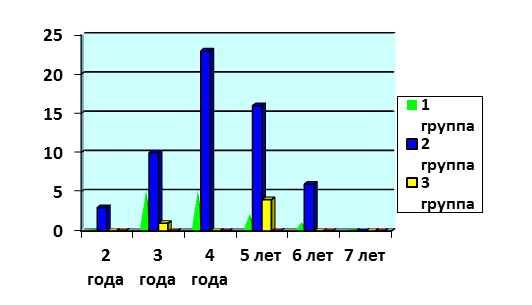 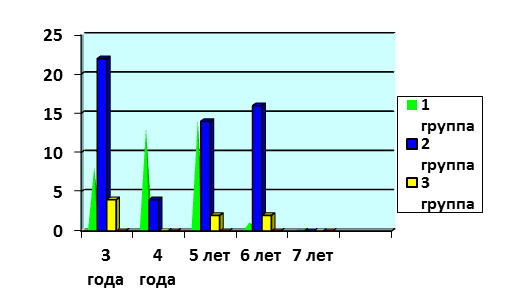 2.4.Достижения организации. Уровень её влияния на социум, другие образовательные системы.Взаимодействие ДОУ с социумом включает в себя: работу с государственными структурами и органами местного самоуправления; взаимодействие с учреждениями здравоохранения; взаимодействие с учреждениями образования, науки и культуры; с семьями воспитанников ДОУ. Наш детский сад активно взаимодействует с социумом. Специалисты органов внутренних дел (инспектор по делам несовершеннолетних, участковый полицейский), специалисты Госпожнадзора являются частыми гостями нашего детского сада с организацией профилактической работы, проводя её как с детьми, так и с сотрудниками ДОУ. Медицинское обслуживание наших детей осуществляет ГБУЗ Тазовская районная больница Антипаютинская участковая больница на основании договора. В рамках выполнения договора больница организует:Проведение медицинских осмотров детей ДОУ.Осуществление систематического медицинского контроля за физическим развитием и уровнем заболеваемости детей ДОУ.Проведение лечебно-профилактических и оздоровительных мероприятий, в том числе иммунопрофилактики и охраны репродуктивного здоровья детей.Проведение диспансеризации детей, имеющих хронические заболевания.Осуществление контроля за соблюдением санитарно-гигиенических нормативов, санитарно-противоэпидемического режима в ДОУ.Взаимодействие со школой осуществляется тоже на основании договора о сотрудничестве. Данный договор обеспечивает:Осуществление преемственности в работе между МКОУ АШИ и МКДОУ детский сад  «Звёздочка»Создание единого образовательного пространства для детей, проживающих в с.Антипаюта Тазовского района ЯНАО.Создание благоприятной социально-психологической среды для детей.Повышение профессиональной компетентности специалистов образовательных учреждений.Неотъемлемая часть работы с социумом – взаимодействие с семьями воспитанников.  Договор между ДОУ и родителями разграничивает права и обязанности Учреждения и Родителей как участников образовательного процесса в области воспитания и обучения ребёнка, охраны и укрепления его здоровья, обеспечение эмоционального благополучия, физического и интеллектуального (познавательного и личностного развития), осуществления необходимой коррекции отклонений в развитии ребёнка в рамках компетенции образовательного учреждения.Дети являются постоянными участниками различных конкурсов.Участие в районных конкурсахУчастие в конкурсах Всероссийского (Федерального) уровняУчастие в конкурсах Международного уровняБлагодаря участию во Всероссийских конкурсах детский сад получил Серебряный и Бронзовый сертификаты соответствия образовательных услуг детей дошкольного возраста, выданные Системой добровольной сертификации информационных технологий «ССИТ».2.5.Выполнение учебного плана и других запланированных мероприятий.Учебный планИтоги педагогической диагностики говорят о высоком уровне удовлетворения образовательных потребностей детей и о достижении положительной динамики самих образовательных потребностей.2.6.Социальная эффективность деятельности ДОУ.На конец 2015– 2016 учебного года в детском саду работают  34 основных работника, 16 из них имеют стаж работы в нашем ДОУ  до 10 лет,  11 – от 10 до 20 лет,  7 – свыше 20 лет. Коллектив дружный и сплоченный. Все  сотрудники хорошо знают и выполняют  свои должностные обязанности. Все понимают, что деятельность каждого сотрудника направлена на то, чтобы малыши в детском саду чувствовали себя комфортно, уютно и удобно. За этот год от нас не уволился ни один сотрудник. Коллектив пополнился двумя новыми воспитателями, одна из которых – молодой специалист.Социологический опрос «Удовлетворённость населения образовательными услугами», проведённый Департаментом образования района в форме анкетирования родителей показал, что основная масса родителей удовлетворена работой нашего детского сада. В анкетировании приняли участие 45 родителей. Это на 2 человека больше, чем в прошлом году. Результаты анкетирования показали достаточно высокий уровень удовлетворенности родителей предоставляемыми услугами дошкольного образования: так по всем критериям доля полностью удовлетворенных колеблется от 88,4 до 97,3%. Доля полностью неудовлетворенных по всем критериям – 0,1 до 1,0%.Заключение.По результатам самоанализа можно сделать вывод, что коллектив детского сада проводит значительную работу по реализации образовательной программы. Основной нашей проблемой является отсутствие здания, и, как следствие этого, соответствующих условий  для полноценной реализации образовательной программы.В данное время идёт строительство нового современного детского сада, с вводом которого в эксплуатацию нам удастся полноценнее реализовывать нашу образовательную программу.№ п/пНаименованиеСтраница    Введение21.1.1Качество основных видов деятельности.Организация учебно-воспитательного процесса.41.2.Методический потенциал.101.3.Материально-финансовые условия и образовательная инфраструктура.161.4.Потенциал педагогических кадров181.5.Управление образовательной организацией и образовательным процессом.212.2.1.Качество результатов работы.Обученность и воспитанность детей ДОУ272.2.Личностные достижения педагогов.282.3.Результаты совершенствования образователь-ного процесса.282.4.Достижения организации. Уровень её влияния на социум, другие образовательные системы.292.5.Выполнение учебного плана и других запланированных мероприятий.332.6.Социальная эффективность деятельности ДОУ.34Заключение34Наименование 
показателей№ 
строкиФактически123Объем средств организации – всего 
(сумма строк 02, 06)0129125,7в том числе:бюджетные средства – всего 
(сумма строк 03-05)0228287,2в том числе бюджета:федерального03субъекта Российской Федерации049812,1местного0518475,1внебюджетные средства 
(сумма строк 07, 08, 10-12)06838,5в том числе средства:организаций07населения08838,5из них родительская плата09838,5внебюджетных фондов10иностранных источников11другие внебюджетные средства12Наименование 
показателей№ 
строкиФактически123Расходы организации – всего
(сумма строк 02, 04-11)0126613,9в том числе:оплата труда0215366,3из нее:педагогического персонала 
(без совместителей)036689,7начисления на оплату труда044613,2питание052213,9услуги связи06100,0транспортные услуги0758,3коммунальные услуги082205,3арендная плата за пользование имуществом 090,0услуги по содержанию имущества10307,6прочие затраты111749,3Инвестиции, направленные на приобретение основных фондов12822,5№ п/пОписаниеКол-воСтоимость1Вешалка для полотенец72688,002Водонагреватель ARISTON ABS ECO 65V SLIM111450,003Завеса тепловая PECANTA T3-3C15670,004Зона игровая «Кухня поварёнок»18500,005Зона игровая «Спальня Соня»18920,006Конвектор PECANTA OK-250045000,007Кровать 3-х ярусная без короба129900,008Кровать двухъярусная с лесенкой88900,009Кровать раскладная/раскладушка на ламелях103600,0010Машина стиральная Ariston WMSG 7105B127845,0011Мясорубка BOSCH MFW 155016610,0012Ноутбук Lenovo IdeaPad G5080141744,6913Пила цепная Prorab 1.614590,0014Планшет детский образовательный TurboKids S3178591,0015Плита INDESIT117970,0016Стенка для игрушек «Теремок»128000,0017Стол детский прямоугольный, регулированный по высоте106900,0018Стул детский нерегулируемый501450,0019Уголок изо «Акварель»15400,0020Уголок книжный «Азбука»17200,0021Шкаф детский для одежды 2 секции24100,0022Шкаф детский для одежды 3 секции35900,0023Шкаф детский для одежды 5 секций47900,0024Шкаф для горшков 20 секций25500,00Итого:794762,69                                             ГруппаОбразовательная областьII младшие подгруппы (36 детей)II младшие подгруппы (36 детей)Средние подгруппы    (14 детей)Средние подгруппы    (14 детей)Старшие подгруппы     (31ребёнок)Старшие подгруппы     (31ребёнок)Подготовительная группа   (20 детей)Подготовительная группа   (20 детей)Общий % по д/садуОбщий % по д/садуВСВСВСВСВС1Социально-коммуникативное развитие75%25%64%36%87%13%85%15%78%22%2Физическое развитие81%19%64%36%94% 6%85%15%81%19%3Познавательное развитие56%44%64%36%87%13%90%10%74%26%4Речевое развитие75%25%57%43%65%35%85%15%71%29%5Художественно-эстетическое развитие72%28%57%43%73%26%90%10%73%27%Итого:72%28%61%39%81%19%90%10%77%23%№ п/пФИО ребёнка Конкурс1Печерских Софья АндреевнаРайонный конкурс детских творческих работ, посвященном Международному Дню Матери  1 место 2Окотетто Дарья СергеевнаРайонный конкурс, посвященный  Международному Дню матери. Участие3Вениаминов Олег СергеевичРайонный конкурс, посвященный  Международному Дню матери. Участие4Салиндер Виктор Алексеевич Районный конкурс, посвященный Международному Дню матери. 2 место5Салиндер Нина Олеговна Районный конкурс, посвященный Международному Дню матери. 3 место6Сусой Дмитрий ВладимировичРайонный конкурс, посвященный Международному Дню матери. 2 место7Мехнина Маргарита СергеевнаРайонный конкурс, посвященный дню пожилого человека Участие8Шааб Вадим АлексеевичРайонный конкурс, посвященный дню пожилого человека Участие9Ядне Анастасия ИвановнаРайонный конкурс, посвященный дню пожилого человека 2 место10Салиндер Виолетта АлексеевнаРайонный конкурс детских творческих работ, посвященный празднованию 85-й годовщины со дня образования ЯНАО и Тазовского района.  Участие11Адер Андрей Владимирович Районный конкурс детских творческих работ, посвященный празднованию 85-й годовщины со дня образования ЯНАО и Тазовского района.  Участие12Вануйто Дина Константиновна Районный конкурс детских творческих работ, посвященный празднованию 85-й годовщины со дня образования ЯНАО и Тазовского района.  Участие13Салиндер Виктор Алексеевич Районный конкурс детских творческих работ, посвященный празднованию 85-й годовщины со дня образования ЯНАО и Тазовского района.  Участие14Салиндер Сергей Ильмарович Районный конкурс детских творческих работ, посвященный празднованию 85-й годовщины со дня образования ЯНАО и Тазовского района.  Участие15Тетерюк Арина Павловна Районный конкурс детских творческих работ, посвященный празднованию 85-й годовщины со дня образования ЯНАО и Тазовского района.  Участие16Яр Александра Андреевна Районный конкурс детских творческих работ, посвященный празднованию 85-й годовщины со дня образования ЯНАО и Тазовского района.  Участие17Салиндер Алла Алексеевна Районный конкурс детских творческих работ, посвященный празднованию 85-й годовщины со дня образования ЯНАО и Тазовского района.  Участие№ п/пФИО ребёнка Конкурс1Салиндер Виолетта АлексеевнаВсероссийский конкурс "Ювелир" Участие "Резиновое ожерелье"2Лапсуй Глеб ГеннадьевичВсероссийский конкурс "Ювелир" Участие "Шкатулка для украшений"3Окотетто Дарья СергеевнаВсероссийский конкурс "Ювелир" Участие "Бусы с кулоном девушки"4Берендеева Карина ВладиславовнаВсероссийский конкурс "Надежды России" Диплом 1 место5Рязанцева Карина ВикторовнаВсероссийский конкурс "Мой успех" Диплом 2 место6Салиндер Регина АндреевнаВсероссийский конкурс "Надежды России" Диплом 1 место№ п/пФИО ребёнка Конкурс1Плешкова Анжелина Валерьевна, Лапсуй Глеб Геннадьевич,Яр Илья СейчувичМеждународного уровня "Зима -2016г",1 место "Новогодняя сказка"2Салиндер Виолетта Алексеевна,Мехнина Маргарита СергеевнаМеждународного уровня, "Зима 2016г".1 место" Сказка к нам приходит"3Кондыгин Владимир Алексеевич, Вануйто Дмитрий Сергеевич, Окотетто Дарья СергеевнаМеждународного уровня, "Зима 2016г". Участие "Новогодние гости"4Лапсуй Дарья АндреевнаМеждународный конкурс детских работ, посвященный Международному Дню Матери. УчастиеОбразовательная областьПериодичность (кол-во в неделю)Периодичность (кол-во в неделю)Периодичность (кол-во в неделю)Периодичность (кол-во в неделю)Периодичность (кол-во в неделю)Образовательная областьII младшие группы II младшие группы Старшие разновозрастные группыСтаршие разновозрастные группыПодготовительная группаИнвариантная частьИнвариантная частьИнвариантная частьИнвариантная частьИнвариантная частьИнвариантная частьФизическая культура33333Познавательное  развитие. Развитие познавательно-исследовательской деятельности.1 для  старшей подгр1 для  старшей подгр1 Познавательное развитие. Формирование элементарных математических представлений.11112Познавательное развитие. Приобщение к социокультурным ценностям, ознакомление с миром природы11111Речевое развитие. Развитие речи111+1 для  старшей подгр1+1 для  старшей подгр2Художественно-эстетическое развитие- рисование- лепка- аппликация10,50,510,50,51+1 для старшей подгр0,50,51+1 для старшей подгр0,50,520,50,5Музыка22222Объем учебной нагрузки в инвариантной части (кол-во занятий/время)10 / 2ч 30мин10 / 2ч 30мин10 / 3ч 20мин (средняя подгруппа)13 / 5ч 25мин (старшая подгр)10 / 3ч 20мин (средняя подгруппа)13 / 5ч 25мин (старшая подгр)14 / 7ч 00мин (подготовит подгр)Вариативная частьВариативная частьВариативная частьВариативная частьВариативная частьВариативная часть                                 ГруппаНазвание кружкаII мл гр №1II мл гр №2Старшая №1Старшая №2Подготовительная группаХудожественно-эстетическое развитие. Кружок «Разноцветные пальчики»1 / 15минХудожественно-эстетическое развитие. Кружок «Умелые ручки»1 / 15минПознавательное развитие. Кружок «В мире природы»1/20-25минСоциально-коммуникативное развитие. Кружок «В стране сказок»1/20-25минПознавательное развитие. Кружок «Робототехника»1/30 минОбъем учебной нагрузки в вариативной части (кол-во занятий/время)1 / 15мин1 / 15мин1/20мин (средняя подгруппа)1/25 мин (старшая подгруппа)1/20мин (средняя подгруппа)1/25 мин (старшая подгруппа)1 / 30минНедельная нагрузка на одного ребенка(кол-во занятий / время)11 / 2ч 45мин11 / 2ч 45мин11 / 3ч 40мин (средняя подгруппа)14/ 5ч 50мин (старшая подгруппа)11 / 3ч 40мин (средняя подгруппа)14/ 5ч 50мин (старшая подгруппа)15/ 7ч 30мин 